KornblumenJürgen Drews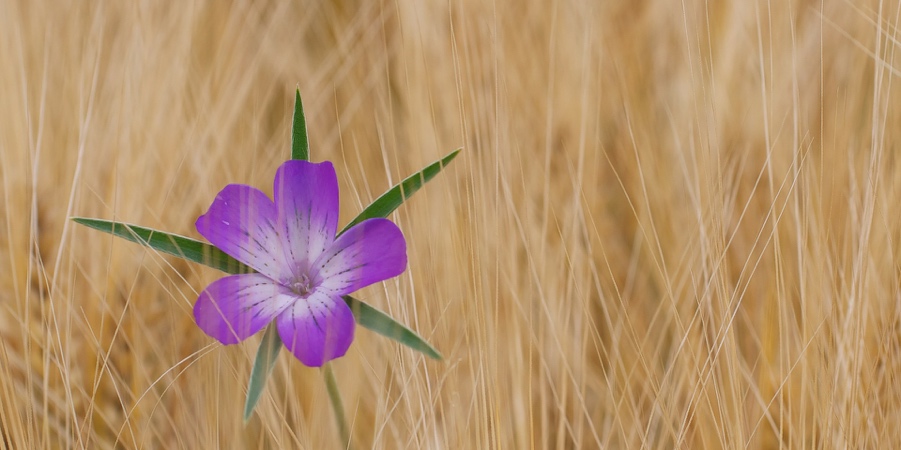 Zu zweit: Paart die deutschen Wörter mit den dänischen Wörtern2. Lest den Text zu zweit und übersetzt mündlich unterwegs1. Ah... es ist Sommer und ich wär so gern, jetzt1 mit dir allein.	Komm wir gehen ein Stück2 spazieren, einfach so ins Grüne3 rein4.Du ich kenn da ein lauschiges5 Plätzchen6 da ruhen7 wir uns aus7.Aber bevor dann die Sonne versinkt8 bring´ ich dich wieder nach Haus´Kornblumen9, in deinen Haaren, jeder10 weiß wo wir waren,doch das ist uns egal11.Mmmm...Kornblumen, in deinen Haaren, jeder weiß wo wir waren,doch das ist uns egal.2. Du wir legen uns ein bisschen12 ins Gras, das wird uns beiden gut tun13.Wenn du willst, neh´m14 ich dich in den Arm, da kannst du dich mal ausruh´n15Wenn es dir aber zu warm wirdmach ich gern den Knopf16 an deiner Bluse auf.Mmmm...bevor dann die Sonne versinkt,bring ich dich wieder nach Haus´Egal, egal, egal.. Egal, egal, egal.... Egal, egal, egal...Egal..DAS VIDEOSchau dir das Video an: https://www.youtube.com/watch?v=4cudh_eyAhQ Schreib 3 Substantiven (navneord) zum Video1.2.3.Schreib 3 Verben (udsagnsord) zum Video1.2.3.Schreib 3 Adjektive (tillægsord) zum Video1.2.3.deutsche Wörterdänische WörterJetzt1 =Stück2 =Grüne3 =Rein4 =Lauschiges5 =Plätzchen6 =Ausruhen7 =Versinkt8 =Kornblumen9 =Jeder10 =Egal11 =Bisschen12 =Tun13 =neh’m14 (nehmen) =ausruh’n15 (ausruhen) =Knopf16 =alledet grønneen smuleet stykkegørehvilehvilehyggeligindknapkornblomsterlige megetlille pladsnusynker nedtage